II Jornada: Bones pràctiques amb Immigració i InterculturalitatEls contextos relacionals dels adolescents i joves a Catalunya. Es pot   evitar la radicalització ?                       Data : 7 de novembre 2017

Lloc: Pati Manning – Diputació de  Barcelona, carrer Montalegre, 7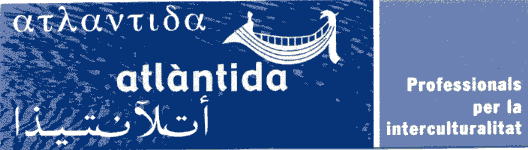 Formulari d'inscripció individualJornada gratuïta* Camp ObligatoriPrincipio del formularioNom i Cognoms *DNI *Email *Telèfon *                                                  Professió *                                               Entitat i adreça*                                                  Política de Protecció de Dades*
En virtut del que disposa la Llei Orgànica 15/1999, de protecció de dades de caràcter personal, us informem que les vostres dades quedaran incorporades i seran tractades al fitxer Formació, del qual és titular l’Associació Atlàntida Professionals per la Interculturalitat, amb la finalitat de gestionar les dades dels esdeveniments i jornades de l'entitat, com dels seus participants. Podeu exercir els drets d'accés, rectificació, cancel·lació i oposició mitjançant escrit, adjuntant fotocòpia del DNI i adreça a l’Associació Atlàntida Professionals per la Interculturalitat, Carrer  Vallirana, 18 àtic 2ª  08006, de Barcelona. 
ACCEPTO LES CONDICIONSRebre comunicats de l’Associació Atlàntida Professionals per la Interculturalitat
Marqui la casella si vostè autoritza a rebre comunicats de les diferents activitats de la l’Associació Atlàntida Professionals per la Interculturalitat,  fet que suposarà formar part del fitxer Comunicació de la pròpia entitat. 
ACCEPTO LES CONDICIONS